Níže uvedeného dne,měsíce a roku uzavřeli:SMLOUVU O SBĚRU, PŘEPRAVĚ A ODSTRANĚNÍ ODPADŮ ev.č.S/05030531/22302616/001/09 dle S 269 obchodního zákoníku a zákona č. 185/2001 Sb., o odpadechSpolečnost: AVE Kolín s.r.o.se sídlem. Kmochova 2, 280 02 Kolín IllIČO. 251 48 117, DIČ CZ 251 48 117, zastoupená jednatelem zapsaná v obchodním rejstříku u Městského soudu v Praze, oddíl C, vložka 53627 bankovní spojení'č.ú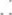 (dále jen „zhotovitel”) na straně JednéSpolečnost : 1. základní škola	Zákaznické číslo: 22302616 se sídlem: Bezručova 980, 280 OO Kolín IlIČO. 463 90 367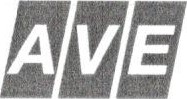 adresa pro doručení: Bezručova 980, 280 00 Kolín Il zastoupen/á zapsaný (nezapsaný) v obchodním (živnostenském) rejstříku: Příspěvková organizaceTel.	Fax.(dále jen „objednatel”) na straně druhéÚvodní ustanovení1 . Zhotovitel je osoba oprávněná ve smyslu zák.č. 185/2001 Sb. k podnikání v oblasti nakládání s odpady a oprávněným provozovatelem zařízení k nakládání s odpady.Objednatel je ve smyslu S 4 písm. p) a S 17 odst. 6 zák.č 185/2001 Sb původcem odpadu, neboť při jeho podnikatelské činnosti vznikají odpady.Odpad podobný odpadu komunálnímu je odpad vznikající u právnických nebo fyzických osob oprávněných k podnikání. Jedná se o odpad, který zůstane po vytřídění využitelného odpadu, objemného odpadu, odpadu ze zeleně a nebezpečných složek odpadu.Separované složky odpadu jsou vytříděné složky odpadu vhodné k dalšímu využití(např. sklo, papír, plast)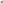 Svozové místo je místo dohodnuté smluvními stranami, kde bude připravena sběrná nádoba, určená ke svozu.Sběrné nádoby jsou nádoby, do nichž původce shromažďuje odpad. Velikost a počet sběrných nádob, jejich umístění a četnost pravidelného svozu dohodnou smluvní strany v čl. smlouvy Specifikace místa svozu a ceny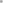 Předmět smlouvy1. Touto smlouvou se zhotovitel zavazuje po dobu trvání této smlouvy přebírat veškerý níže specifikovaný odpad objednatele, tento přijmout do svého vlastnictví a v souladu se zákonem o odpadech, zajistit jeho využití nebo odstranění. Objednatel se zavazuje sjednaným způsobem předávat po dobu trvání této smlouvy odpad zhotoviteli, převést vlastnické právo k odpadu na zhotovitele a zaplatit zhotoviteli za převzetí odpadu sjednanou úplatu (cenu)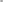 Způsob plnění1 . Objednatel se zavazuje zajistit shromaždování odpadu do sběrných nádob (dále jen „nádoby") na svozovém místě a zhotovitel se zavazuje zajistit sběr takového odpadu a jeho svoz na místo jeho využití či odstranění (dále vše též jen jako „svoz”), a to v rozsahu dle níže uvedené specifikace místa svozu a ceny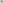 Cena plnění a platební podminky1 . Cena za poskytované služby dle této smlouvy je stanovena dohodou stran a její výše vychází z platného ceníku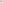 Služba bude vyúčtována ročně, daňový doklad bude vystaven ke dni účinnosti smlouvy se splatností 14 dnů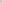 Pokud se objednatel dostane do prodlení s placením ceny za službu dle této smlouvy, zhotovitel má právo požadovat zaplacení úroku z prodlení ve výši 0,1% z dlužné částky za každý den prodlení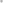 Sjednaná cena se poměrně zvyšuje pokud dojde k prokazatelnému zvýšeni cen položek ovlivňujících sjednanou cenu plnění (např. PHM, poplatku za uložení odpadu na skládku, indexu spotřebních cen) nebo jakémukoliv zvýšení ceny plnění vzniklému na základě případně nově přijatých či změněných právních předpisů. Takové zvýšení ceny je vůči objednateli účinné k datu, ke kterému zhotovitel zvýšení sjednané ceny písemně objednateli oznámil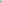 Povinnosti smluvních stranZhotovitel se zavazuje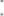 zajistit svoz (vyprazdňování nádob) řádně a včas dle podmínek stanovených touto smlouvouzajistit navráceni nádob pro pravidelný svoz na jejich stanoviště, a to bez zbytečného odkladu po jejich vyprázdnění,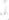 zajistit náhradní svoz odpadu v případě havárie či poruchy na sběrném zařízení (vozidle) nejpozději následujícího dne po dni plánovaného svozu,zajistit na své náklady opravu nebo výměnu nádoby, dojde-li k jejímu prokazatelnému poškození jednáním ze strany zaměstnanců zhotovitele,zajistit neprodleně odstranění nečistoty, dojde-li činností zhotovitele při manipulaci s nádobami ke znečištění stálého stanoviště nádoby, případně veřejného prostranství.Objednatel je povinen :zajistit volný přístup k nádobám v souladu se svozovým kalendářem;zajistit sjízdnost vozovek a schůdnost přístupových cest vedoucích k jednotlivým stanovištím nádob,zajistit, aby nebyl odpad odkládán mimo určené nádoby. Pokud bude vedle nádob odložen odpad, zhotovitel není povinen jej odvézt;zajistit, aby nedocházelo ke znehodnocování odpadu jinými složkami uvedenými v čl. l, bod 3, věta druhá, této smlouvy nebo jiným odpadem, na který se nevztahuje zákon č. 185/2001 Sb. o odpadech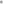 vrátit zhotoviteli bez zbytečného odkladu po ukončení této smlouvy všechny jím pronajaté nádobynádobu řádně označit roční známkou, která slouží ke kontrole při vývozu a evidenci takto řádně neoznačená nádoba nebude vyvážena, a to i v případě, že je služba uhrazena.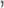 Zhotovitel je oprávněn odmítnout svoz odpadu v případě, že objednatel nesplnil touto smlouvou sjednané povinnosti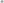 Doba trvání smlouvy a její zánik1. Smlouva se uzavírá na dobu neurčitou. Smlouva nabývá platnosti dnem podpisu oběma smluvními stranami.2. Datum účinnosti smlouvy: 1. ledna 2009Kterákoliv ze smluvních stran je oprávněna tuto smlouvu vypovědět. Výpověd musí být učiněna písemně, jinak je neplatná. Výpovědní lhůta je tříměsíční a počíná běžet prvého dne měsíce následujícího po měsíci, v němž byla výpověď odeslána doporučenou poštou na adresu druhé smluvní strany uvedenou v záhlaví této smlouvy.Odpovědným pracovníkem pro realizaci činností ve smyslu ustanovení této smlouvy je ze strany objednatele— tel. ze strany zhotovitele: provozní technik— tel. zákaznické centrum, referenti— tel poradce pro ekologii VII.Ostatní ustanovení1 . V případě změny nebo doplnění této smlouvy bude vyhotovena smlouva nová, která zcela nahradí smlouvu předchozí. Uzavřením této smlouvy se ruší smlouva č. F 44/1999, 23/36B Fi/2002 a 29/362005/Fl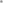 Smlouva se řídí ustanoveními z.č. 513/1991 Sb., obchodním zákoníkem.Smlouva je vyhotovena v počtu dvou stejnopisů, přičemž každá ze smluvních stran obdržípo jednom z nich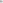 V Kolíně dne 31 12.2008………………………………     Za zhotovitele V Kolíně dne 31.12.2008 ………………………………………..       Za objednavatele